Odanın yerleşimi sosyal mesafeye dikkat edilerek düzenlenmelidir.Havalandırma sistemleri dışarıdan taze hava alacak şekilde ayarlanmalıdır.Odaların havalandırma tesisatı nasıl litre temizliği bakım ve kontrolleri düzenli olarak yapılmalıdır.Bilgisayar klavyesi, mouse, telefon, dolap kalem silgi ve benzeri malzeme ve ekipmanı mümkün olduğunca ortak kullanılmaması sağlanmalıdır.Ortak kullanılan malzemelerin dezenfektasyonu temizlik dezenfektasyon plan programlarına uygun olarak yapılmalıdır.Öğretmenler odasına misafir ve ziyaretçi kabul edilmemelidir.Odada alkol bazlı El antiseptiği elle temas etmeden açılabilir kapanabilir pedallı sensörlü ve benzeri atık kumbaraları bulundurulmalıdır.Genel hijyen kurallarına uyulmalıdır.Odanın eklentilerinde çay ocağı ve mutfak bulunması durumunda tek kullanımlık bardak bir kişiye özel bardaklar kullanılmalıdır.Bayram KURTOKUL MÜDÜRÜ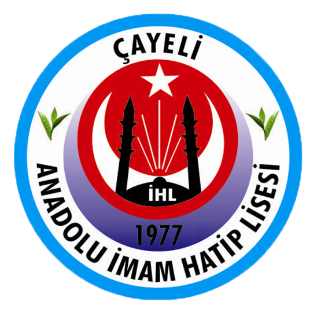 ÇAYELİ ANADOLU İMAM HATİP LİSESİÖĞRETMENLER ODASI KULLANIM TALİMATIDoküman NoTL.008ÇAYELİ ANADOLU İMAM HATİP LİSESİÖĞRETMENLER ODASI KULLANIM TALİMATIYayım Tarihi28/09/2020ÇAYELİ ANADOLU İMAM HATİP LİSESİÖĞRETMENLER ODASI KULLANIM TALİMATIRevizyon No00ÇAYELİ ANADOLU İMAM HATİP LİSESİÖĞRETMENLER ODASI KULLANIM TALİMATIRevizyon Tarihi.... / .... / 20…ÇAYELİ ANADOLU İMAM HATİP LİSESİÖĞRETMENLER ODASI KULLANIM TALİMATISayfa No1/1